Уважаемые руководители!Министерство образования Красноярского края  информирует о проведении в период с 4 по 10 октября 2021 года Всероссийской Учительской недели.С целью популяризации педагогической профессии, повышения престижа педагогического труда в рамках Учительской недели будет организована широкая информационная кампания по освещению деятельности заслуженных и перспективных педагогов.В течение этой недели будут подведены итоги Всероссийских конкурсов «Учитель года России», «Воспитатель года России» и «Директор года России». Кульминацией недели станет Всероссийский форум классных руководителей, участниками которого станут, в том числе, учителя из городов Красноярск, Железногорск, Сосновоборск, Лесосибирск, а также из сел Нарва Майского района и Городок Минусинского района.Учитывая высокую социальную значимость работы по поддержке и повышению престижа педагогического труда, просим на муниципальном уровне организовать выпуск тематических теле- и радиопередач, публикаций в местных и интернет-СМИ, на официальных сайтах администрации муниципального образования и в социальных сетях, посвященных учительской профессии. Героями сюжетов могут стать учителя, достигшие значительных успехов в своей деятельности, победители профессиональных конкурсов, программы «Земский учитель», успешные классные руководители.Информацию об участии учреждения  в Учительской неделе просьба направить по адресу rmk-kuragino@yandex.ru.Информацию об участии необходимо разместить на сайте учреждения.Руководитель управления образования				Т.В. Ципушникова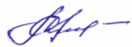 Свинина Людмила Борисовна, 2-56-11Руководителям общеобразовательных учреждений Курагинского района